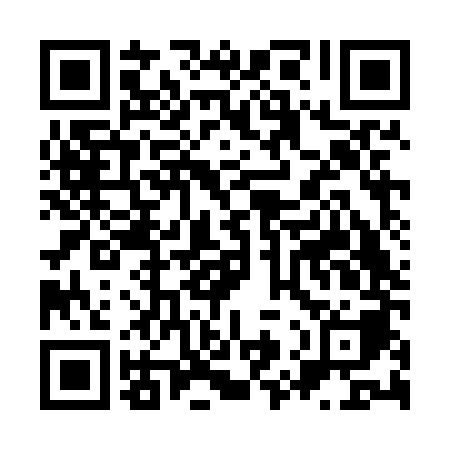 Ramadan times for Bacurov, SlovakiaMon 11 Mar 2024 - Wed 10 Apr 2024High Latitude Method: Angle Based RulePrayer Calculation Method: Muslim World LeagueAsar Calculation Method: HanafiPrayer times provided by https://www.salahtimes.comDateDayFajrSuhurSunriseDhuhrAsrIftarMaghribIsha11Mon4:204:206:0511:543:515:445:447:2212Tue4:184:186:0311:533:535:455:457:2413Wed4:164:166:0111:533:545:475:477:2514Thu4:134:135:5811:533:555:485:487:2715Fri4:114:115:5611:533:565:505:507:2916Sat4:094:095:5411:523:575:515:517:3017Sun4:074:075:5211:523:595:535:537:3218Mon4:044:045:5011:524:005:545:547:3419Tue4:024:025:4811:514:015:565:567:3520Wed4:004:005:4611:514:025:575:577:3721Thu3:583:585:4411:514:035:595:597:3922Fri3:553:555:4211:514:056:006:007:4023Sat3:533:535:4011:504:066:026:027:4224Sun3:503:505:3811:504:076:036:037:4425Mon3:483:485:3611:504:086:056:057:4626Tue3:463:465:3411:494:096:066:067:4727Wed3:433:435:3111:494:106:076:077:4928Thu3:413:415:2911:494:116:096:097:5129Fri3:383:385:2711:484:126:106:107:5330Sat3:363:365:2511:484:146:126:127:5531Sun4:334:336:2312:485:157:137:138:561Mon4:314:316:2112:475:167:157:158:582Tue4:294:296:1912:475:177:167:169:003Wed4:264:266:1712:475:187:187:189:024Thu4:234:236:1512:475:197:197:199:045Fri4:214:216:1312:465:207:217:219:066Sat4:184:186:1112:465:217:227:229:087Sun4:164:166:0912:465:227:247:249:108Mon4:134:136:0712:455:237:257:259:129Tue4:114:116:0512:455:247:277:279:1410Wed4:084:086:0312:455:257:287:289:16